МИНИСТЕРСТВО ОБРАЗОВАНИЯ И МОЛОДЕЖНОЙ ПОЛИТИКИ СВЕРДЛОВСКОЙ ОБЛАСТИ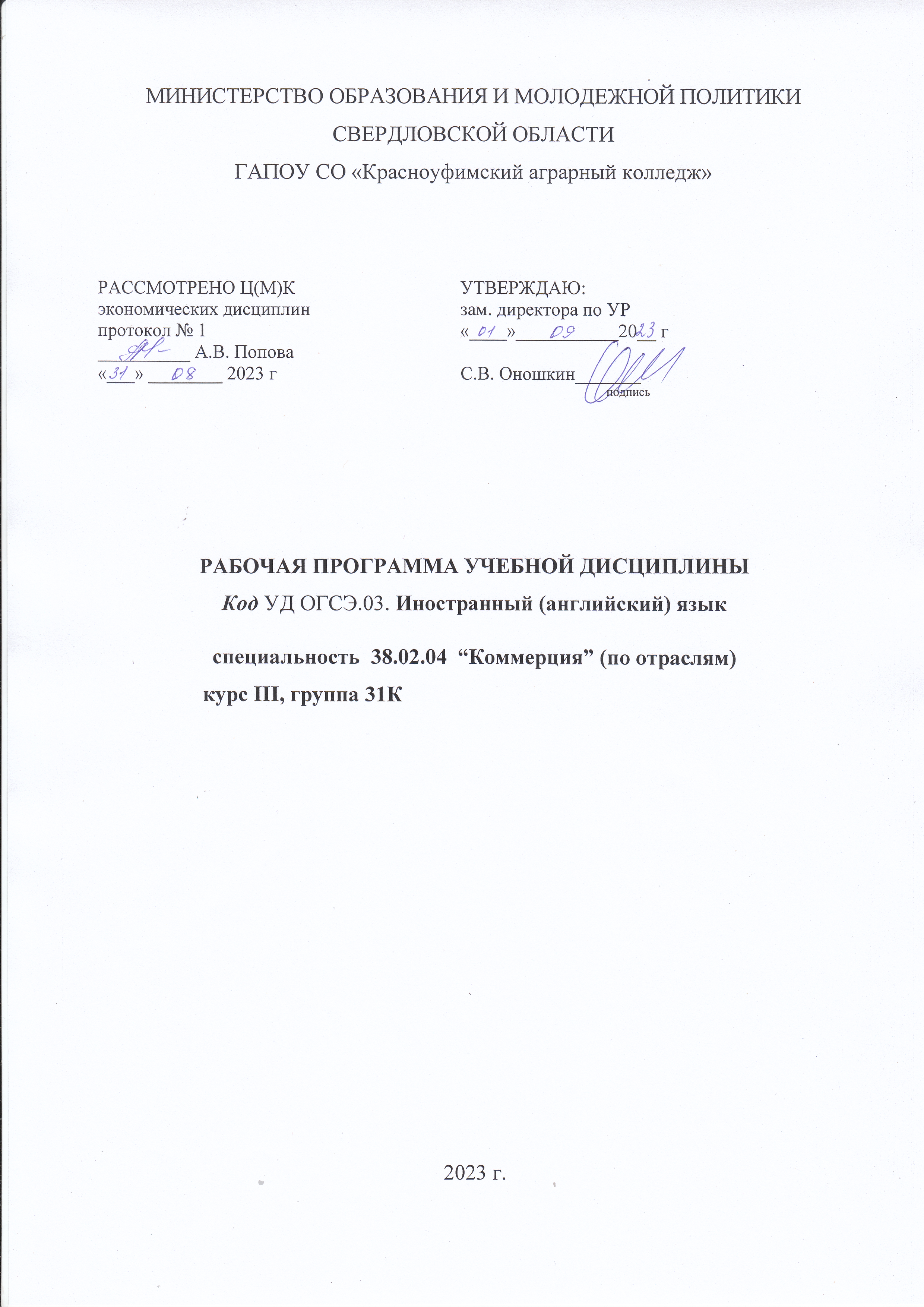 ГАПОУ СО «Красноуфимский аграрный колледж»РАБОЧАЯ ПРОГРАММА УЧЕБНОЙ ДИСЦИПЛИНЫКод УД ОГСЭ.03. Иностранный (английский) языкспециальность  38.02.04  “Коммерция” (по отраслям)                       курс III, группа 31К2023 г.Рабочая программа учебной дисциплины составлена в соответствии с примерной программой, разработанной на основе Федерального государственного образовательного стандарта среднего профессионального образования по специальности 38.02.04 Коммерция (по отраслям), утвержденного 15 мая 2014 г. № 539, с учетом рабочей программы воспитания по специальности “ Коммерция (по отраслям) ”Организация разработчик: ГАПОУ СО «Красноуфимский аграрный колледж»Разработчик: Н.А.Овчинникова, преподаватель английского языкаСОДЕРЖАНИЕ1. ПАСПОРТ РАБОЧЕЙ ПРОГРАММЫ УЧЕБНОЙ ДИСЦИПЛИНЫ……...42. СТРУКТУРА И СОДЕРЖАНИЕ УЧЕБНОЙ ДИСЦИПЛИНЫ…………….73. УСЛОВИЯ РЕАЛИЗАЦИИ ПРОГРАММЫ ДИСЦИПЛИНЫ……….........124. КОНТРОЛЬ И ОЦЕНКА РЕЗУЛЬТАТОВ ОСВОЕНИЯ ДИСЦИПЛИНЫ..14ПАСПОРТ РАБОЧЕЙ ПРОГРАММЫ УЧЕБНОЙ ДИСЦИПЛИНЫ«АНГЛИЙСКИЙ ЯЗЫК»1.1. Область применения программы Рабочая программа учебной дисциплины является частью основной профессиональной образовательной программы в соответствии с ФГОС по специальности 38.02.04  “Коммерция” (по отраслям)  (базовый уровень подготовки).1.2. Место учебной дисциплины в структуре основной профессиональной образовательной программы: Учебная дисциплина «Английский язык» относится к общему гуманитарному и социально-экономическому циклу основной профессиональной образовательной программы.1.3. Цели и задачи дисциплины – требования к результатам освоения дисциплины: В результате освоения дисциплины обучающийся должен уметь:общаться (устно и письменно) на иностранном языке на профессиональные и  повседневные темы;переводить (со словарем) иностранные тексты профессиональнойнаправленности;самостоятельно совершенствовать устную и письменную речь, пополнятьсловарный запас.В результате изучения учебной дисциплины «Английский язык» обучающийсядолжен знать:лексический (1200-1400 лексических единиц) и грамматический минимум,необходимый для чтения и перевода (со словарем) иностранных текстовпрофессиональной направленности.1.4 Результатом освоения дисциплины является также овладение студентами общими компетенциями (ОК): по специальности «Коммерция»2. СТРУКТУРА И СОДЕРЖАНИЕ УЧЕБНОЙ ДИСЦИПЛИНЫ2.1. Объем учебной дисциплины и виды учебной работыЭкономический профиль (на базе основного общего образования)3 курс  «Коммерция»3. УСЛОВИЯ РЕАЛИЗАЦИИ ПРОГРАММЫ УЧЕБНОЙ ДИСЦИПЛИНЫ3.1. Обеспечение специальных условий для обучающихся инвалидов и обучающихся с ограниченными возможностями здоровья (ОВЗ):а) для слепых:присутствие ассистента, оказывающего обучающемуся необходимую помощь; выпуск альтернативных форматов методических материалов (крупный шрифт или аудиофайлы); б) для слабовидящих:обеспечивается индивидуальное равномерное освещение не менее 300 люкс;при необходимости предоставляется увеличивающее устройство;учебно-методические материалы оформляются увеличенным шрифтом;в) для глухих и слабослышащих, с тяжелыми нарушениями речи:обеспечивается надлежащими звуковыми средствами воспроизведение информации; по их желанию промежуточная аттестация может проводиться в письменной форме;г) с нарушениями  опорно – двигательного аппарата:организуется безбарьерная архитектурная среда образовательного учреждения, рабочего места.3.2. Требования к минимальному материально-техническому обеспечениюРеализация учебной дисциплины требует наличия учебного кабинета английского языка.Оборудование учебного кабинета:посадочные места по количеству обучающихся;рабочее место преподавателя;шкафы для хранения учебной литературы и пособий;комплект учебно-методической документации;карта страны изучаемого языка;пластиковая доска;комплект учебных таблиц и схем.Технические средства обучения;компьютер с программным обеспечением;мультимедийные средства обучения;магнитофон и комплект аудиокассет.Коллекция цифровых образовательных ресурсов:электронные презентации, видеоматериалы, аудиоматериалы3.3. Информационное обеспечение обучения.Перечень рекомендуемых учебных изданий, Интернет-ресурсов, дополнительной литературыДля обучающихся:Основные источники:Агабекян И.П. Деловой английский. Ростов н/Д: «Феникс», 2013. – 318 сАгабекян И.П. Английский для менеджеров. Ростов н/Д: «Феникс», 2014. – 414 сДополнительные источники:Дудкина Г.А., Павлова М.В. Английский язык для делового общения: в 2 т. – М.: - Филоматис, 2011Жданова И.Ф., Кудрявцева О.Е.Английский язык для делового общения. Новый курс: в 2 т. – М.: - Филоматис, 2010Мюллер В.К. Англо-русский и русско-английский. – М.: Эксмо, 2011.Осечкин В.В., Романова И.А.Англо-русский учебный словарь по экономике и бизнесу. – М.: Феникс, 2010.Дополнительные источники:Murphy. English Grammar in Use Elementary. Cambridge2010Дроздова Т.Ю. EnglishGrammar: учебное пособие - Спб.: Антология, 2010;Сивергина О.В. Времена английского глагола: учебное пособие - М.: Высшая школа, 2011;Словари английского языка и другие ресурсы для изучающих английский язык;Электронные ресурсы:http://www.studv.ru  Портал для изучающих английский язык;http://www.eslcafe.com- портал для студентов и преподавателей: грамматика, тесты, идиомы, сленг;http://professionali.ru - сообщество "Профессионалы";www.angloforum.ru - специализированный Англофорум;www.angloforum.ru/forum/6 - форум "Лексика";www.angloforum.ru/forum/16/ - форум "Аудирование";www.angloforum.ru/forum/13 - форум «Деловой английский»4. Контроль и оценка результатов освоения УЧЕБНОЙ Дисциплины	Контроль и оценка результатов освоения учебной дисциплины осуществляется преподавателем в процессе проведения практических занятий и зачётов по блокам, а также выполнения студентами индивидуальных творческих заданий, проектов, и т.д.Контрольно-оценочные средства по дисциплине «Иностранный язык»Пояснительная записка:Дисциплина: английский язык.Разделы:  Бизнес-курс английского языка Перевод профессионально-ориентированных текстовКурс 3Специальность:  38.02.04  “Коммерция” (по отраслям)Основная учебная литература: Агабекян И.П. Деловой английский. Ростов н/Д: «Феникс», 2013. – 318 сАгабекян И.П. Английский для менеджеров. Ростов н/Д: «Феникс», 2014. – 414 сВремя выполнения работы: 90 минутПериод проведения контроля: 5, 6 семестр    Аудиторная учебная нагрузка –   49  часовПромежуточная аттестация  5 семестр – зачёт (на основе балльно-рейтинговой оценки)6 семестр - дифференцированный зачет в форме контрольного перевода текста профессиональной направленности и устного диалогического высказывания.Перечень элементов содержания, проверяемых на контрольной работе по английскому языку.В первом столбце указан код раздела, которому соответствуют крупные блоки содержания. Во втором столбце приводится код элемента содержания, для которого создаются проверочные задания.  Спецификацияконтрольных измерительных материалов для проведения контрольной работы по иностранному языку.1. Назначение контрольно – измерительных материалов.Контрольные измерительные материалы позволяют установить уровень освоения студентами Федерального компонента государственного стандарта. 2. Документы, определяющие содержание контрольной работы.Содержание контрольной работы определяется на основе следующих документов:1) Примерная  программа дисциплины «Английский язык» для специальностей среднего профессионального образования. 2) Рабочая программа дисциплины «Английский язык»3. Подходы к отбору содержания зачётной  работы:в зачётной работе взяты следующие темы: (смотри таблицу № 1)Число заданий, проверяющих содержание дисциплины «Английский язык» для 3 курса 2. В зачётной работе используются задания разных типов, форма задания обеспечивает его адекватность проверяемым знаниям и умениям.4. Структура зачётной работы:Зачётная работа состоит из 2 блоков -  1 блок в виде письменного перевода текста на экономическую тематику и устного блока.  Блок 1 включает в себя текст для письменного перевода на русский язык со словарём объёмом 1100 – 1200 печатных знаковБлок 2  содержит темы для диалоговТаблица 1. Распределение заданий контрольной работы по частям работы.Критерии оценки письменного переводаПри оценке письменного перевода каждая фактическая ошибка снижает оценку на 1 балл, потеря информации на 0,5 балла. При большом количестве стилистических погрешностей, которые приводят к затруднению восприятия перевода, общая оценка снижается на 1 балл. За нарушения в оформлении текста общая оценка снижается на 0,5 балла.Оценка «отлично»Перевод полный, без пропусков и произвольных сокращений текста оригинала, не содержит фактических ошибок.  Терминология использована правильно и единообразно.Перевод отвечает системно-языковым нормам и стилю языка перевода.  Адекватно переданы культурные и функциональные параметры исходного текста.  Допускаются некоторые погрешности в форме предъявления перевода.  Оценка «хорошо»Перевод полный, без пропусков и произвольных сокращений текста оригинала, допускается одна фактическая ошибка, при условии отсутствия потерь информации и стилистических погрешностей на других фрагментах текста.Имеются несущественные погрешности в использовании терминологии.Перевод в достаточной степени отвечает системно-языковым нормам и стилю языка перевода.Культурные и функциональные параметры исходного текста в основном адекватно переданы.  Коммуникативное задание реализовано, но недостаточно оптимально.  Допускаются некоторые нарушения в форме предъявления перевода.  Оценка «удовлетворительно»Перевод содержит  фактические ошибки.  Низкая коммуникативность и плохая «читабельность» текста затрудняют его                                            понимание.При переводе терминологического аппарата не соблюден принцип единообразия.  В переводе нарушены системно-языковые нормы и стиль языка перевода.Неадекватно решены проблемы реализации коммуникативного задания.Имеются нарушения в форме предъявления перевода.Оценка «неудовлетворительно»Перевод содержит много фактических ошибок.  Нарушена полнота перевода, его эквивалентность и адекватность.В переводе грубо нарушены системно-языковые нормы и стиль языка перевода.Коммуникативное задание не выполнено. Грубые нарушения в форме предъявления перевода.Критерии оценивания выполнения блока 2(максимум 6 баллов)Инструкция по выполнению работыНа выполнение зачётной работы по английскому языку отводится 90 минут. Работа состоит из 2 частей, включающих 2 задания.Блок  1 включает письменный перевод текста на экономическую тематику.Блок 2  содержит5 тем для построения диалогического высказыванияПри выполнении задания блока 1 вам предлагается письменно перевести текст на экономическую тематику со словарём. Внимательно прочитайте текст, определите, есть ли в тексте знакомые вам слова, слова – интернационализмы, которые вы можете перевести без словаря. Постарайтесь понять общий смысл текста. Определите те слова, смысл которых вам непонятен, найдите их значения в словаре, учитывая тематику текста. При переводе сложного, на ваш взгляд, предложения найдите грамматическую основу  - это то ядро, к которому присоединяются остальные члены предложения. Не переводите дословно. Постарайтесь понять смысл предложения и передать его, соблюдая правила родного языка.При выполнении задания блока 2 вам и вашему партнёру предлагается выбрать 1 тему из 5 предложенных и  составить диалог на выбранную тему.Желаем успеха!Блок 1Задания для письменного переводаВариант1Personal FinancesMany people regard financial security as the most important thing in family finances. This is not the same thing as being rich. It means being freed from the need to think about money, living within your means. For day-to-day living you need ready cash but you also need a bit in reserve for a rainy day. The first thing to think about is your current account and how much is in it. Credit cards can be a helpful way of handling unexpected expenses, but credit is always costly, and of course it's just another form of debt.For some people, the English and the Americans, however, living on credit is a normal way of life. They believe that credit enables them to enjoy the use of goods and services before they have fully paid for them. If they want to buy a house they almost always borrow the money in the form of a mortgage from a building society or a mortgage bank. People earn money in different ways. First of all they get an income from employment, then from keeping money in a savings account with a bank, from renting property, and from investing in shares in the stock market.Вариант 2History of MoneyAt different periods of time and in different parts of the world many different commodities have served as money. These commodities were: cattle, sheep, furs, leather, fish, tobacco, tea, salt, shells etc. The experts underline that to serve effectively as money, a commodity should be fairly durable, easily divisible, and portable. None of the above-mentioned commodities possessed all these qualities, and in time they were replaced by precious metals. First they were replaced by silver and later by gold.When a payment was made the metal was first weighed out. The next stage was the cutting of the metal into pieces of definite weight and so coins came into use.Paper money first came into use in the form of receipts given by goldsmiths in exchange for deposits of silver and gold coins. After goldsmiths became bankers their receipts became banknotes. That's how the first banknotes came into existence.Вариант 3The Nation's EconomyThe economy of the country is like a machine which provides us with things we need, i.e. goods and services. The economy creates the wealth of the country. The better it works the better off are the people.The government through its economic policy plays an important role in the control of the economy machine. The major branches of economic policy are fiscal and monetary policies. Fiscal policy is concerned with taxes and government spending activities. Monetary policy is concerned with controlling the supply of money and credit.A nation's economy can be divided into three sectors of activity. The primary sector deals with extraction of minerals, agriculture, fishing, and forestry. Processing of the primary sector materials and production of manufactured goods is the field of the manufacturing sector. The service sector provides services of various kinds such as transportation, distribution, catering as well as financial services and tourism. The role of the manufacturing sector in the advanced industrialized countries is decreasing while the service sector is becoming more important.Вариант 4The Role of the MarketMarkets bring together buyers and sellers of goods and services. In some cases, such as a local fruit stall, buyers and sellers meet physically. In other cases, such as the stock market, business can be transacted over the telephone, almost by remote control. We need not go into these details. Instead, we use a general definition of markets.A market is a shorthand expression for the process by which households' decisions about consumption of alternative goods, firms' decisions about what and how to produce, and workers' decision about how much and for whom to work are all reconciled by adjustment of prices.Prices of goods and of resources, such as labour, machinery and land, adjust to ensure that scarce resources are used to produce those goods and services that society demands.Much of economics is devoted to the study of how markets and prices enable society to solve the problems of what, how, and for whom to produce. Suppose you buy a hamburger for your lunch. What does this have to do with markets and prices? You chose the cafe because it was fast, convenient and cheap. Given your desire to eat, and your limited resources, the low hamburger price told you that this was a good way to satisfy your appetite.Блок 2Темы для диалоговThe Visit of a Foreign Partner (meeting at the airport)Job Hunting On a Business Trip (buying a ticket, reserving a room at the hotel)Arrival (at the passport and customs desk)Everyday Life and Service (at the hotel, at the restaurant)Рекомендуемая литература и источникиАндрюшкин А.П. Деловой английский. Бизнес-курс.- 3-е изд., испр. и доп. - М.: Дашков и К, 2008. - 332 сИ.Богацкий, Н.Дюканова Бизнес-курс английского языка. – Киев: Вышэйшая школа,2010Дудкина Г.А., Павлова М.В. Английский язык для делового общения: в 2 т. – М.: - Филоматис, 20084. И.П.Агабекян Английский язык для ссузов. -  Проспектъ-Н, 20075. Справочник по  грамматике английского языка. Времена английского глагола.  -  Электрон.дан. – М.: справочно – информационный интернет - портал Study.ru,  1997– 2012. – Режим доступа: http://www.study.ru, свободный. – Загл. с экрана6. Английская грамматика. Грамматика английского языка, упражнения. - Электрон.дан. –  сайт по изучениию английского языка  engmaster.ru ,  2012. – Режим доступа: http://engmaster.ru, свободный. – Загл. с экрана7. Английский язык онлайн. Помощь учителям, репетиторам, преподавателям английского языка. - Электрон.дан. –  сайт преподавателя английского языка English-na-5.ru,  2010 - 2011. – Режим доступа: http://www.english-na-5.ru, свободный. – Загл. с экрана8. Уроки английского языка для начинающих. Beginnergrammarexercisesandtests.Электрон.дан. –  сайт для изучающих  английский язык EnglishLearner.com. – Режим доступа: http://www.englishlearner.com, свободный. – Загл. с экрана9. Языковые и толковые словари, справочники, разговорникиРАССМОТРЕНО Ц(М)К экономических дисциплинпротокол № 1 __________ А.В. Попова«___» ________ 2023 гУТВЕРЖДАЮ: зам. директора по УР«____»___________20__ гС.В. Оношкин_______                                               подпись  КодНаименование результата обученияОК 4. Осуществлять поиск и использование информации, необходимой для эффективного выполнения профессиональных задач, профессионального и личностного развитияУмение осуществлять поиск учебной и дополнительной информации по теме, пользуясь современными средствами поиска и передачи информации. ОК 9.  Пользоваться иностранным языком как  средством делового общения Умеет общаться на иностранном языке на основе изученных тем, переводит иноязычные тексты профессиональной направленности. Знает основы делового языка, умеет применять их в процессе общения с деловыми партнёрамиОК 10.   Логически верно, аргументировано и ясно излагать устную и письменную речь  Умеет общаться на повседневные и профессиональные темы, самостоятельно совершенствует устную и письменную речь, пополняет словарный запасЛичностные результаты реализации программы воспитания (дескрипторы)Код личностных результатов 
реализации 
программы 
воспитанияОсознающий себя гражданином и защитником великой страныЛР 1Проявляющий активную гражданскую позицию, демонстрирующий приверженность принципам честности, порядочности, открытости, экономически активный и участвующий в студенческом и территориальном самоуправлении, в том числе на условиях добровольчества, продуктивно взаимодействующий и участвующий в деятельности общественных организацийЛР 2Соблюдающий нормы правопорядка, следующий идеалам гражданского общества, обеспечения безопасности, прав и свобод граждан России. Лояльный к установкам и проявлениям представителей субкультур, отличающий их от групп с деструктивным и девиантным поведением. Демонстрирующий неприятие и предупреждающий социально опасное поведение окружающихЛР 3Проявляющий и демонстрирующий уважение к людям труда, осознающий ценность собственного труда. Стремящийся к формированию в сетевой среде личностно и профессионального конструктивного «цифрового следа»ЛР 4Демонстрирующий приверженность к родной культуре, исторической памяти на основе любви к Родине, родному народу, малой родине, принятию традиционных ценностей многонационального народа РоссииЛР 5Проявляющий уважение к людям старшего поколения и готовность к участию в социальной поддержке и волонтерских движенияхЛР 6Осознающий приоритетную ценность личности человека; уважающий собственную и чужую уникальность в различных ситуациях, во всех формах и видах деятельности.ЛР 7Проявляющий и демонстрирующий уважение к представителям различных этнокультурных, социальных, конфессиональных и иных групп. Сопричастный к сохранению, преумножению и трансляции культурных традиций и ценностей многонационального российского государстваЛР 8Соблюдающий и пропагандирующий правила здорового и безопасного образа жизни, спорта; предупреждающий либо преодолевающий зависимости от алкоголя, табака, психоактивных веществ, азартных игр и т.д. Сохраняющий психологическую устойчивость в ситуативно сложных или стремительно меняющихся ситуацияхЛР 9Заботящийся о защите окружающей среды, собственной и чужой безопасности, в том числе цифровойЛР 10Проявляющий уважение к эстетическим ценностям, обладающий основами эстетической культурыЛР 11Принимающий семейные ценности, готовый к созданию семьи и воспитанию детей; демонстрирующий неприятие насилия в семье, ухода от родительской ответственности, отказа от отношений со своими детьми и их финансового содержанияЛР 12Вид учебной работыКоличество часовМаксимальная учебная нагрузка (всего):73Обязательная аудиторная учебная нагрузка (всего):49в том числе:практические занятия47зачёт2Самостоятельная работа обучающегося (всего):24в том числе:подготовка домашнего задания, подготовка к ролевой игре18Составление официальных писем, резюме и др. 4Итоговая аттестация                                                                       5 семестр	6 семестрзачетДиф.зачет2.2. Тематический план и содержание учебной дисциплины: ОГСЭ.03 Иностранный (английский) язык2.2. Тематический план и содержание учебной дисциплины: ОГСЭ.03 Иностранный (английский) язык2.2. Тематический план и содержание учебной дисциплины: ОГСЭ.03 Иностранный (английский) язык2.2. Тематический план и содержание учебной дисциплины: ОГСЭ.03 Иностранный (английский) язык2.2. Тематический план и содержание учебной дисциплины: ОГСЭ.03 Иностранный (английский) язык2.2. Тематический план и содержание учебной дисциплины: ОГСЭ.03 Иностранный (английский) язык№ урокаНаименование разделов и темСодержание учебного материала, практические работы, самостоятельная работа обучающихсяОбъем часовОбъем часовКоды ЛР, ОК формированию которых способствует элемент программыДеловой английский и перевод профессионально-ориентированных текстовДеловой английский и перевод профессионально-ориентированных текстовДеловой английский и перевод профессионально-ориентированных текстовДеловой английский и перевод профессионально-ориентированных текстовДеловой английский и перевод профессионально-ориентированных текстовДеловой английский и перевод профессионально-ориентированных текстовТема 1 Визит зарубежного партнёраТема 1 Визит зарубежного партнёраТема 1 Визит зарубежного партнёраТема 1 Визит зарубежного партнёраТема 1 Визит зарубежного партнёраТема 1 Визит зарубежного партнёра1.Визит зарубежного партнёра. Работа с лексикой и диалогомПрактическое занятие1Работа с лексикой и диалогом2ОК4,9,10ЛР7,8,11ОК4,9,10ЛР7,8,112.Встреча в аэропорту. Приветствие. Знакомство. Формы обращенияПрактическое занятие2Приветствие. Прощание. Обращение. Знакомство.223.Практика устной речи. Ролевая игра «В офисе»Практическое занятие3Ролевая игра «В офисе»224.Перевод профессионально-ориентированных текстов. «Что такое экономика?»Практическое занятие4Чтение и перевод текста, работа с новой лексикой225. Визит зарубежного партнёра Самостоятельная работаВыучить базовую лексику темы, подготовить диалог на контрольное чтение226. Визитная карточкаСамостоятельная работаизготовить свою визитную карточку, подготовиться к ролевой игре22Тема 2Устройство на работуТема 2Устройство на работуТема 2Устройство на работуТема 2Устройство на работуТема 2Устройство на работуТема 2Устройство на работу7Устройство на работу. Практическое занятие5Работа с лексикой и диалогом22ОК4,9,10ЛР7,8,118Анкета, CV, резюмеПрактическое занятие6Как заполнить анкету при устройстве на работуЧто такое резюме и СV и чем они отличаются22ОК4,9,10ЛР7,8,119Практика устной речи. Практическое занятие7Ролевая игра «Устройство на работу»22ОК4,9,10ЛР7,8,1110Перевод профессионально-ориентированных текстов. «Рыночная и нерыночная экономика»Практическое занятие8Чтение и перевод текста, работа с новой лексикой22ОК4,9,10ЛР7,8,1111Диалог «Устройство на работу»Самостоятельная работаВыучить базовую лексику темы, подготовить диалог на контрольное чтение22ОК4,9,10ЛР7,8,1112СобеседованиеСамостоятельная работаПодготовить своё  резюме на английском языке, подготовиться к ролевой игре22ОК4,9,10ЛР7,8,11Тема 3КомандировкаТема 3КомандировкаТема 3КомандировкаТема 3КомандировкаТема 3КомандировкаТема 3Командировка13В командировку. Практическое занятие9Работа с лексикой и диалогом22ОК4,9,10ЛР7,8,1114Деловая корреспонденция.Практическое занятие10Виды современных средств передачи информации. Сокращения, принятые в деловой корреспонденции22ОК4,9,10ЛР7,8,1115Практика устной речи. Практическое занятие11Ролевая игра «Заказ места в гостинице», «Покупка билета на самолёт»22ОК4,9,10ЛР7,8,1116Перевод профессионально-ориентированных текстов. «Спрос и предложение»Практическое занятие12Чтение и перевод текста , работа с новой лексикой22ОК4,9,10ЛР7,8,1117КомандировкаСамостоятельная работаВыучить базовую лексику темы, подготовить диалог на контрольное чтение22ОК4,9,10ЛР7,8,1118В командировку.Самостоятельная работаподготовиться к ролевой игре22ОК4,9,10ЛР7,8,11Тема 4Прибытие в страну: таможенный и паспортный контрольТема 4Прибытие в страну: таможенный и паспортный контрольТема 4Прибытие в страну: таможенный и паспортный контрольТема 4Прибытие в страну: таможенный и паспортный контрольТема 4Прибытие в страну: таможенный и паспортный контрольТема 4Прибытие в страну: таможенный и паспортный контроль19Прибытие в страну. Практическое занятие13Работа с лексикой и диалогом22ОК4,9,10ЛР7,8,1120Таможенный и паспортный контрольПрактическое занятие14Таможня. Правила пересечения границы. Таможенная декларация. Правила заполнения миграционной карты на английском языке22ОК4,9,10ЛР7,8,1121Структура делового письмаПрактическое занятие15Правила написания делового письма. Клише для написания делового письма22ОК4,9,10ЛР7,8,1122Практика устной речи Практическое занятие16Ролевая игра «Прибытие в страну: таможенный и паспортный контроль»22ОК4,9,10ЛР7,8,1123Перевод профессионально-ориентированных текстов. «Теория спроса»Практическое занятие17Чтение и перевод текста TheoryofDemand, работа с новой лексикой22ОК4,9,10ЛР7,8,1124 Прибытие в страну: таможенный и паспортный контроль Самостоятельная работаВыучить базовую лексику темы, подготовить диалог на контрольное чтение, написать письмо партнёру по бизнесу22ОК4,9,10ЛР7,8,1125 Прибытие в страну: таможенный и паспортный контроль Самостоятельная работазаполнить миграционную карту  на английском языке, подготовиться к ролевой игре22ОК4,9,10ЛР7,8,11тема 5Быт и сервистема 5Быт и сервистема 5Быт и сервистема 5Быт и сервистема 5Быт и сервистема 5Быт и сервис26Быт и сервис.  Практическое занятие18Работа с лексикой и диалогом22ОК4,9,10ЛР7,8,1127Письмо – запросПрактическое занятие19Правила написания письма-запроса. Клише для написания письма-запроса22ОК4,9,10ЛР7,8,1128Практика устной речиПрактическое занятие20Ролевая игра «В ресторане»22ОК4,9,10ЛР7,8,1129Перевод профессионально-ориентированных текстов.Практическое занятие21Чтение и перевод текста, работа с новой лексикой22ОК4,9,10ЛР7,8,1130 Быт и сервис Самостоятельная работаВыучить базовую лексику темы, подготовить диалог на контрольное чтение22ОК4,9,10ЛР7,8,1131 Диалоги на тему «Быт и сервис»Самостоятельная работанаписать письмо – запрос на английском языке подготовиться к ролевой игре22ОК4,9,10ЛР7,8,11тема 6«На фирме»тема 6«На фирме»тема 6«На фирме»тема 6«На фирме»тема 6«На фирме»тема 6«На фирме»32На фирмеПрактическое занятие22Работа с лексикой и диалогом22ОК4,9,10ЛР7,8,1133Письмо – предложениеПрактическое занятие23Правила написания письма – предложения. Клише для написания письма – предложения.22ОК4,9,10ЛР7,8,1134Перевод профессионально-ориентированных текстов.Практическое занятие24Чтение и перевод текста, работа с новой лексикой22ОК4,9,10ЛР7,8,1135Деловое письмо.Самостоятельная работанаписать письмо-предложение на английском языке22ОК4,9,10ЛР7,8,1136Повторение и обобщение изученного материалаСамостоятельная работаПовторение и обобщение изученного материала22ОК4,9,10ЛР7,8,1137Дифференцированный зачётПрактическое занятие2511ОК4,9,10ЛР7,8,11ВСЕГО ЧАСОВ7373АУДИТОРНЫХ4949ИЗ НИХ ПРАКТИЧЕСКИЕ ЗАНЯТИЯ4949Результаты обучения Основные показатели оценки результатаФормы и методы контроля и оценки результатов обученияОК 4. Осуществлять поиск и использование информации, необходимой для эффективного выполнения профессиональных задач, профессионального и личностного развития ОК 9.  Пользоваться иностранным языком как  средством делового общения ОК 10.   Логически верно, аргументировано и ясно излагать устную и письменную речьЛР 1 Осознающий себя гражданином и защитником великой страны. ЛР 2 Проявляющий активную гражданскую позицию, демонстрирующий приверженность принципам честности, порядочности, открытости, экономически активный и участвующий в студенческом и территориальном самоуправлении, в том числе на условиях добровольчества, продуктивно взаимодействующий и участвующий в деятельности общественных организаций.ЛР 3 Соблюдающий нормы правопорядка, следующий идеалам гражданского общества, обеспечения безопасности, прав и свобод граждан России. Лояльный к установкам и проявлениям представителей субкультур, отличающий их от групп с деструктивным и девиантнымповедением. Демонстрирующий неприятие и предупреждающий социально опасное поведение окружающих.ЛР 4 Проявляющий и демонстрирующий уважение к людям труда, осознающий ценность собственного труда. Стремящийся к формированию в сетевой среде личностно и профессионального конструктивного «цифрового следа».ЛР 5 Демонстрирующий приверженность к родной культуре, исторической памяти на основе любви к Родине, родному народу, малой родине, принятию традиционных ценностей   многонационального народа России.ЛР 6 Проявляющий уважение к людям старшего поколения и готовность к участию в социальной поддержке и волонтерских движениях.  ЛР 7 Осознающий приоритетную ценность личности человека; уважающий собственную и чужую уникальность в различных ситуациях, во всех формах и видах деятельности.ЛР 8Проявляющий и демонстрирующий уважение к представителям различных этнокультурных, социальных, конфессиональных и иных групп. Сопричастный к сохранению, преумножению и трансляции культурных традиций и ценностей многонационального российского государства.ЛР 9 Соблюдающий и пропагандирующий правила здорового и безопасного образа жизни, спорта; предупреждающий либо преодолевающий зависимости от алкоголя, табака, психоактивных веществ, азартных игр и т.д. Сохраняющий психологическую устойчивость в ситуативно сложных или стремительно меняющихся ситуациях.ЛР 10 Заботящийся о защите окружающей среды, собственной и чужой безопасности, в том числе цифровой.ЛР 11 Проявляющий уважение к эстетическим ценностям, обладающий основами эстетической культуры.ЛР 12 Принимающий семейные ценности, готовый к созданию семьи и воспитанию детей; демонстрирующий неприятие насилия в семье, ухода от родительской ответственности, отказа от отношений со своими детьми и их финансового содержания.-употребляет лексические единицы и грамматические структуры соответственно коммуникативной задаче; -строит диалог в соответствии с заданной темой; - интонационный рисунок соответствует правилам интонации английского языка; -владеет техникой ведения беседы -демонстрирует разнообразный словарный запас; -владеет простыми и сложными грамматическими структурами; - высказывается связно и последовательно; - выбор лексики соответствует эмоциональной оценке обсуждаемых событий - понимает содержание; - выделяет отдельную, значимую для себя информацию; -владеет всеми видами чтения; - выделяет основную мысль; -находит в тексте заданную информацию; - догадывается о значении незнакомых слов по контексту; - использует информацию для решения поставленной задачи; -употребляет лексические единицы и грамматические структуры соответственно коммуникативной задаче; - использует информацию для решения поставленной задачи; - знает лексические единицы; - знает видо-временные формы глаголов, средства и способы изучения модальности, условия, предложения, причины, следствия, побуждения к действию; -владеет лингвострановедческой, страноведческой и социокультурной информацией в рамках заданных темУстное сообщение по теме (пересказ, устный ответ, презентация проекта, диалог-расспрос, диалог-обмен мнениями, и т.д.)Творческие проекты, презентации, устные и письменные сообщения по теме Тестовый контроль, передача содержания услышанногоЧтение текста, устный и письменный перевод, тестовый контрольОценка продуктов письменной речиСловарный диктант, блиц-опрос лексикиГрамматические тесты, контрольные и проверочные работы Терминологические, тематические диктанты, тестыСамооценка и обсуждение процесса получения результата: оценочные листы с критериями по разным видам речевой деятельности и стратегиям самостоятельной работы по овладению языком.наименование разделов и темпроверяемая ОКсодержание учебного материала  тема 1.1«Визит зарубежного партнёра»ОК4ОК9ОК10Визит зарубежного партнёра. Встреча в аэропорту, знакомство, приветствие, формы обращениятема 1.2«Устройство на работу»ОК4ОК9ОК10Устройство на работу. Анкета, резюме CV, качества личности.тема 1.3«Командировка»ОК4ОК9ОК10В командировку. Покупка билета, заказ места в гостинице.тема 1.4«Прибытие в страну: таможенный и паспортный контроль»ОК4ОК9ОК10Прибытие в страну. Таможенный и паспортный контроль.Деловое письмотема 1.5«Быт и сервис»ОК4ОК9ОК10Быт и сервис.  Гостиница, ресторан, проезд в городском транспорте.Письмо-запростема 1.6«На фирме»ОК4ОК9ОК10В офисе фирмы.Письмо-предложение.БлокиЧисло заданийМаксимальный баллТип заданийБлок 115 на полное извлечение информацииБлок 21 6задание на решение коммуникативной задачиИтого:211баллырешение коммуникативной задачи (содержание)лексическое и грамматическое оформление речи произносительная сторона речи3Задание полностью выполнено: цель общения успешно достигнута, тема раскрыта в заданном объёме, социокультурные знания использованы в соответствии с ситуацией общения2Задание выполнено: цель общения достигнута, однако тема раскрыта не в полном объёме, в основном социокультурные знания использованы в соответствии с ситуацией общенияДемонстрирует большой словарный запас, адекватный поставленной задаче. Использует разнообразные грамматические структуры в соответствии с поставленной задачей; практически не делает лексико-грамматических ошибок (1—4 негрубые ошибки, не затрудняющие понимание)1Задание выполнено частично: цель общения достигнута не полностью, тема раскрыта в ограниченном объёме, социокультурные знания мало использованы в соответствии с ситуацией общенияДемонстрирует достаточный словарный запас, в основном соответствующий поставленной задаче, однако наблюдается некоторое затруднение при подборе слов и отдельные неточности в их употреблении. Использует грамматические структуры, в целом соответствующие поставленной задаче; допускает ошибки (не более 6 лексико-грамматических ошибок), не затрудняющие понимание высказыванияРечь понятна: соблюдает правильный интонационный рисунок; практически все звуки в потоке речи произносит правильно: не допускает фонематических ошибок (меняющих значение высказывания)0Задание не выполнено: цель общения не достигнута. Тема не раскрыта, социокультурные знания не использованы в соответствии с ситуацией общения(словарный запас недостаточен для выполнения поставленной задачи. Допускает многочисленные лексико-грамматические ошибки, в том числе затрудняющие понимание высказывания. Неправильное использование грамматических структур делает невозможным выполнение поставленной задачиРечь почти не воспринимается на слух из-за неправильного произношения многих звуков и фонематических ошибокПримечание: преподаватель оценивает выполнение блока 5 по следующим критериям:решение коммуникативной задачи (содержание) — 0—3 балла;лексическое и грамматическое оформление речи — 0—2 балла;произносительная сторона речи — 0—1 балл.При получении учащимся 0 баллов по критерию «Решение коммуникативной задачи (содержание)»  всё задание оценивается в 0 баллов.Примечание: преподаватель оценивает выполнение блока 5 по следующим критериям:решение коммуникативной задачи (содержание) — 0—3 балла;лексическое и грамматическое оформление речи — 0—2 балла;произносительная сторона речи — 0—1 балл.При получении учащимся 0 баллов по критерию «Решение коммуникативной задачи (содержание)»  всё задание оценивается в 0 баллов.Примечание: преподаватель оценивает выполнение блока 5 по следующим критериям:решение коммуникативной задачи (содержание) — 0—3 балла;лексическое и грамматическое оформление речи — 0—2 балла;произносительная сторона речи — 0—1 балл.При получении учащимся 0 баллов по критерию «Решение коммуникативной задачи (содержание)»  всё задание оценивается в 0 баллов.Примечание: преподаватель оценивает выполнение блока 5 по следующим критериям:решение коммуникативной задачи (содержание) — 0—3 балла;лексическое и грамматическое оформление речи — 0—2 балла;произносительная сторона речи — 0—1 балл.При получении учащимся 0 баллов по критерию «Решение коммуникативной задачи (содержание)»  всё задание оценивается в 0 баллов.